              Рассмотрев представление главы администрации района, в соответствии со ст. 37, 39 Градостроительного кодекса Российской Федерации,  ст. 15, 28 Федерального закона от 06.10.2003 № 131-ФЗ «Об общих принципах организации местного самоуправления в Российской Федерации», ст. 15 Устава Киржачского района, руководствуясь решением Совета народных депутатов Киржачского района Владимирской области от 31.07.2018 № 47/314 «Об утверждении Порядка организации и проведения общественных обсуждений, публичных слушаний по вопросам градостроительной деятельности на территории сельских поселений Киржачского района», Совет народных депутатов Киржачского района Владимирской областиРЕШИЛ:1. Назначить публичные слушания по вопросу изменения вида разрешенного использования земельного участка площадью 46000 кв.м с кадастровым номером 33:02:020620:639 по адресу: Владимирская область, р-н Киржачский, МО Першинское (сельское поселение), местоположение установлено относительно ориентира, расположенного за пределами участка. Ориентир жилой дом. Участок находится примерно в 432 м от ориентира по направлению на север. Почтовый адрес ориентира: Владимирская обл., Киржачский район, МО Першинское (сельское поселение),   д. Никифорово, ул. Лесная, д 19а, с вида разрешенного использования «для сельскохозяйственного производства» на условно разрешенный вид использования «Рыбоводство».2. Назначить уполномоченным органом на проведение  публичных слушаний  отдел архитектуры МКУ «Управление жилищно-коммунального хозяйства, архитектуры и строительства Киржачского района».3. Опубликовать оповещение о назначении публичных слушаний в газете «Красное знамя».4. Установить срок проведение публичных слушаний со дня оповещения жителей об их проведении до дня опубликования заключения о результатах публичных слушаний.5.  Проведение собрания назначить на 07 февраля 2020 года  в 11.00 в зале заседаний администрации Киржачского района Владимирской области по адресу:                г. Киржач, ул. Серегина, д. 7,  1 этаж (актовый зал).6. Разместить информацию по вопросу изменения вида разрешенного использования земельного участка площадью 46000 кв.м с кадастровым номером 33:02:020620:639 по адресу: Владимирская область, р-н Киржачский, МО Першинское (сельское поселение), местоположение установлено относительно ориентира, расположенного за пределами участка. Ориентир жилой дом. Участок находится примерно в 432 м от ориентира по направлению на север. Почтовый адрес ориентира: Владимирская обл., Киржачский район, МО Першинское (сельское поселение),   д. Никифорово, ул. Лесная, д 19а, с вида разрешенного использования «для сельскохозяйственного производства» на условно разрешенный вид использования «Рыбоводство» на официальном сайте администрации Киржачского района Владимирской области www.kirzhach.su.7. Организовать экспозицию вышеуказанного вопроса не позднее чем через 10 дней со дня опубликования оповещения о начале публичных слушаний по адресу:                  г. Киржач, ул. Серегина, д. 7, на информационном стенде администрации Киржачского района Владимирской области. Также возможно ознакомление с информацией по вопросу изменения вида разрешенного использования земельного участка площадью 46000 кв.м с кадастровым номером 33:02:020620:639 по адресу: Владимирская область, р-н Киржачский, МО Першинское (сельское поселение), местоположение установлено относительно ориентира, расположенного за пределами участка. Ориентир жилой дом. Участок находится примерно в 432 м от ориентира по направлению на север. Почтовый адрес ориентира: Владимирская обл., Киржачский район, МО Першинское (сельское поселение), д. Никифорово, ул. Лесная, д 19а, с вида разрешенного использования «для сельскохозяйственного производства» на условно разрешенный вид использования «Рыбоводство» в администрации района по адресу: г. Киржач, ул. Серегина, д. 7 (каб. 36), с 10.00 час.  до 16.00 час. ежедневно, кроме субботы и воскресенья.8. В период размещения информации на сайте и экспозиции в администрации предложения и замечания от участников публичных слушаний, прошедших идентификацию в соответствии со ст. 5.1. Градостроительного кодекса Российской Федерации от 29.12.2004 N 190-ФЗ, принимаются в администрации района по адресу: г. Киржач, ул. Серегина, д. 7.             9. Решение вступает в силу после опубликования в газете «Красное знамя».Глава Киржачского района                                                                 А.Н. ЛукинСОВЕТ НАРОДНЫХ ДЕПУТАТОВ КИРЖАЧСКОГО РАЙОНА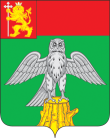 ВЛАДИМИРСКОЙ ОБЛАСТИРЕШЕНИЕСОВЕТ НАРОДНЫХ ДЕПУТАТОВ КИРЖАЧСКОГО РАЙОНАВЛАДИМИРСКОЙ ОБЛАСТИРЕШЕНИЕСОВЕТ НАРОДНЫХ ДЕПУТАТОВ КИРЖАЧСКОГО РАЙОНАВЛАДИМИРСКОЙ ОБЛАСТИРЕШЕНИЕСОВЕТ НАРОДНЫХ ДЕПУТАТОВ КИРЖАЧСКОГО РАЙОНАВЛАДИМИРСКОЙ ОБЛАСТИРЕШЕНИЕСОВЕТ НАРОДНЫХ ДЕПУТАТОВ КИРЖАЧСКОГО РАЙОНАВЛАДИМИРСКОЙ ОБЛАСТИРЕШЕНИЕСОВЕТ НАРОДНЫХ ДЕПУТАТОВ КИРЖАЧСКОГО РАЙОНАВЛАДИМИРСКОЙ ОБЛАСТИРЕШЕНИЕСОВЕТ НАРОДНЫХ ДЕПУТАТОВ КИРЖАЧСКОГО РАЙОНАВЛАДИМИРСКОЙ ОБЛАСТИРЕШЕНИЕ27.12.2019№6/49О проведении публичных слушаний по вопросу изменения вида разрешенного использования земельного участка с кадастровым номером 33:02:020620:639 по адресу: Владимирская область, р-н Киржачский, МО Першинское (сельское поселение), местоположение установлено относительно ориентира, расположенного за пределами участка. Ориентир жилой дом. Участок находится примерно в 432 м от ориентира по направлению на север. Почтовый адрес ориентира: Владимирская обл., Киржачский район, МО Першинское (сельское поселение),   д. Никифорово, ул. Лесная, д 19аО проведении публичных слушаний по вопросу изменения вида разрешенного использования земельного участка с кадастровым номером 33:02:020620:639 по адресу: Владимирская область, р-н Киржачский, МО Першинское (сельское поселение), местоположение установлено относительно ориентира, расположенного за пределами участка. Ориентир жилой дом. Участок находится примерно в 432 м от ориентира по направлению на север. Почтовый адрес ориентира: Владимирская обл., Киржачский район, МО Першинское (сельское поселение),   д. Никифорово, ул. Лесная, д 19аО проведении публичных слушаний по вопросу изменения вида разрешенного использования земельного участка с кадастровым номером 33:02:020620:639 по адресу: Владимирская область, р-н Киржачский, МО Першинское (сельское поселение), местоположение установлено относительно ориентира, расположенного за пределами участка. Ориентир жилой дом. Участок находится примерно в 432 м от ориентира по направлению на север. Почтовый адрес ориентира: Владимирская обл., Киржачский район, МО Першинское (сельское поселение),   д. Никифорово, ул. Лесная, д 19а